discussiony a-t-il trop de violence à la télé?la violence à la télé influence-t-elle les enfants? justifiez vos réponses!les enfants et les jeunes regardent-ils trop la télévision aujourd'hui?si vous pensez qu'il y a trop de violence à la télé; que devrait-on faire?est-ce que vous regardez beaucoup la télé?est-ce qu'on devrait interdire les films violents à la télé entre 06h30 et 22h30? Pourquoi?et la pornographie à la télé; y a-t-il en Suède?que pensez-vous des journaux télévisés qui diffusent chaque jour des images souvent très violentes?pourriez-vous vivre sans télé? Pourquoi?plusieurs criminels français viennent de sortir leurs livres et ils touchent les droits d'auteurs - est-ce une bonne idée ou pas?fråga varandra om ni tittar mycket på tevefråga varandra vilka program ni föredrar på tevefråga varandra om ni tycker att det är för mycket våld på tevefråga varandra hur många timmar/minuter i snitt ni tittar på teve varje dag eller varje veckaberätta för varandra vad ni gjorde i söndagsberätta vad ni skall göra nästa söndagbeskriv vägen från skolan till busstationenfråga vad ni har ätit till lunch idagbeskriv er favoriträttbeskriv en känd personfråga varandra om den senaste boken ni läst och försök berätta om denfråga varandra vad ni tycker om julfråga varandra hur ni förbereder julbeskriv din drömjulklappdemandez à votre partenaire à quelle heure il s'est levé ce matindemandez à votre partenaire à quelle heure il s'est couché hierdemandez à votre partenaire à quelle heure il a commencé son travail aujourd'huidemandez à votre partenaire à quelle heure il a mangé aujourd'huidemandez à votre partenaire comment il est venu en cours ce soirdemandez à votre partenaire s'il aime le sportdemandez à votre partenaire s'il la neigedemandez la date de naissance de votre partenairedemandez à votre partenaire s'il a des animauxdemandez à votre partenaire s'il a des enfantsdemandez à votre partenaire s'il aime la modedu trampar någon på foten, vad säger du?damen framför dig tappar en 100 eurosedel, vad säger du?kassörskan har räknat tomaterna två gånger, vad säger du?du behöver växla en 10 euros i 10 st 1 euromynt, vad säger du?du vill veta vägen till Sacré Cur, vad säger du?du ber någon att tala långsammaredu letar efter en bra och billig restaurang, vad säger du?du behöver hitta ett snabbköp, vad säger du?du går in i bokhandeln och frågar om de har frimärkendu vill veta var man kan köpa ett tunnelbanekortDIALOGUEregardez la feuille "les verbes réfléchis" et racontez ce que vous voyezdécrivez votre routine journalière: à quelle heure vous levez-vous? vous prenez votre douche avant de prendre votre petit déjeuner? que mangez-vous le matin? à quelle heure partez-vous au travail? etcracontez ce que vous avez fait hierregardez et décrivez les deux feuilles "le salon" et "les pièces de la maison"décrivez votre maison/appartementdemandez l'heure à votre partenairedemandez la date à votre partenaireexpliquez comment faire une tarte aux pommes (ou un autre dessert)qui est-ce?: un peintre très célèbre, il était né en 1881 et mort en 1973 à Mougins, grand ami de Braque, il commence à peindre dès l'âge de 8 ans, il s'installe à Paris en 1904 au Bateau-Lavoir, le suicide du jeune artiste catalan Carlos Casagemas, le 17 juin 1901, est à l'origine de la période bleue, un grand musée lui est consacré à Paris, il était d'origine espagnole faites le même jeu avec des personnes célèbres ou connuesregardez la feuille "les sports" et demandez à votre partenaire son avis sur le sport; est-ce que vous aimez le sport? lequel? faites-vous du sport? quels sports pratiquent les gens sur la feuille?regardez et décrivez les feuilles "quel âge ont-ils?" et "Que s'est-il passé?"les boissons; qu'est-ce que vous aimez comme boissons? et qu'est-ce que vous n'aimez pas? lisez-vous votre horoscope? vous y croyez ou pas?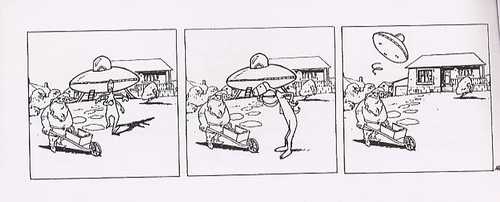 fråga varandra om vädrettala om vad ni skall göra i helgenberätta något roligt/positivt som ni gjort eller som hänt sedan förra veckanfråga varandra vad ni har ätit i helgenberätta något jobbigt/mindre roligt som ni har gjort under veckanbe kompisen att hämta en fransk tidning åt dig och sig självslå upp en sida på måfå och beskriv en bild, gärna på en persontitta på de två stencilerna ni får och hjälps åt att beskriva dem så noga som möjligt och ta reda på vad orden heter på franska - tag sedan varsitt papper och försök memorera bilden - sedan byter ni papper igen och ställer frågor till kompisen om vad som finns på bilden och varnormalement on fait des rimes pour Noël - vous, vous allez faire des devinettes des cadeaux: beskriv era köpta/önskade/tilltänkta julklappar och beskriv dem för kompisen, som försöker komma på vad ni beskrivertrop de violence à la télé? que faire?fråga varandra om vädrettala om vad ni skall göra i helgenberätta något roligt/positivt som ni gjort eller som hänt sedan förra veckanfråga varandra vad ni har ätit i helgenberätta något jobbigt/mindre roligt som ni har gjort under veckanbe kompisen att hämta en fransk tidning åt dig och sig självslå upp en sida på måfå och beskriv en bild, gärna på en persontitta på de två stencilerna ni får och hjälps åt att beskriva dem så noga som möjligt och ta reda på vad orden heter på franska - tag sedan varsitt papper och försök memorera bilden - sedan byter ni papper igen och ställer frågor till kompisen om vad som finns på bilden och varnormalement on fait des rimes pour Noël - vous, vous allez faire des devinettes des cadeaux: beskriv era köpta/önskade/tilltänkta julklappar och beskriv dem för kompisen, som försöker komma på vad ni beskrivertrop de violence à la télé? que faire?